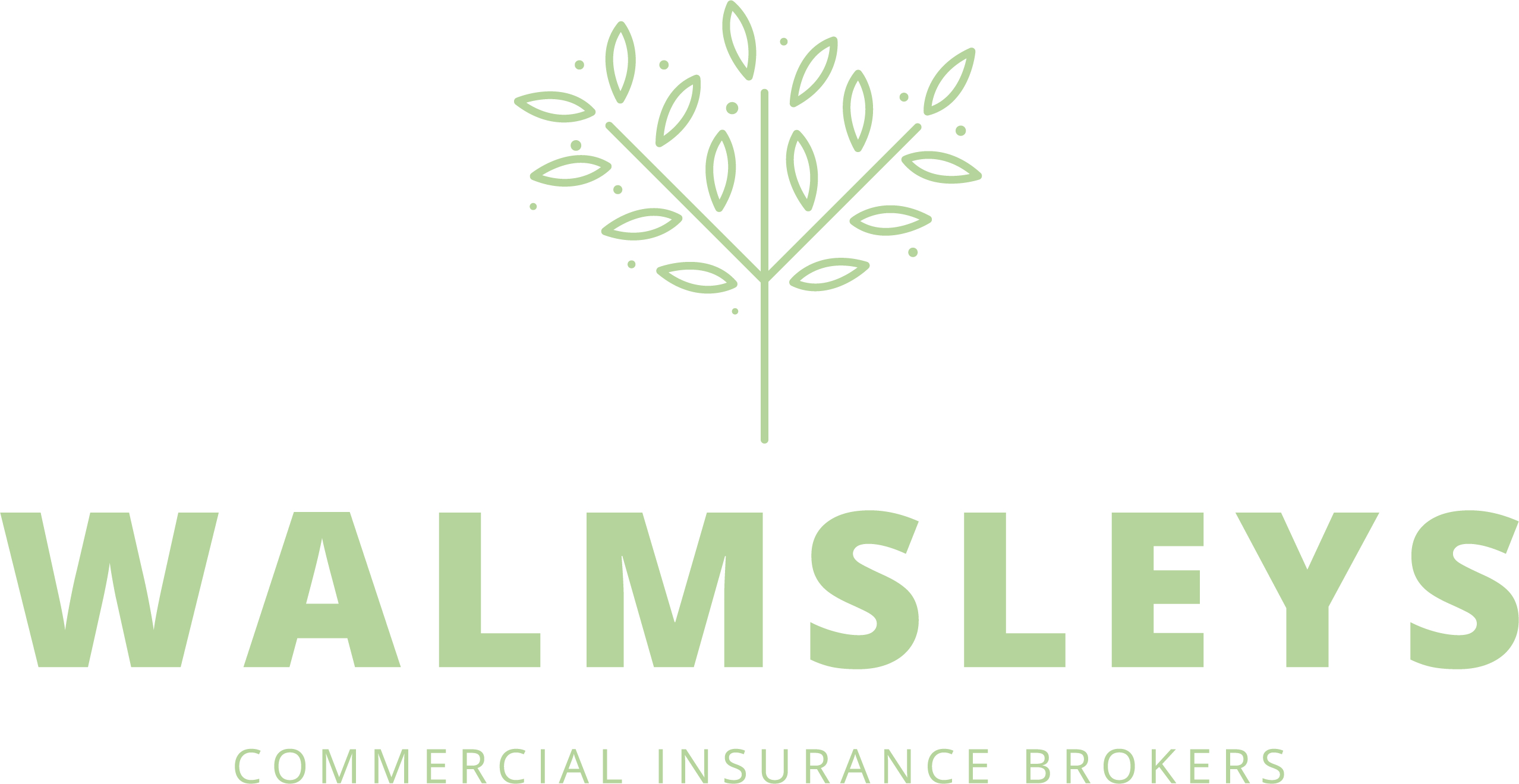 MOTOR ACCIDENT REPORT FORMPlease immediately forward any correspondence you may receive from a third party, the police, a hospital or a solicitor without responding.Please ensure that all your personal belongings are removed from the vehicle.Please complete this form and return to Walmsleys Commercial Insurance Brokers, 17-21 Dicconson Street, Wigan WN1 1RG Telephone 0345 467 7192   Fax 01942 765339   Email iansage@wcib.co.uk PolicyholderPolicyholderPolicyholderPolicyholderPolicyholderPolicyholderPolicyholderPolicyholderPolicyholderPolicyholderPolicyholderPolicyholderPolicyholderPolicyholderPolicyholderPolicyholderPolicyholderPolicyholderPolicyholderPolicyholderPolicyholderPolicyholderPolicyholderPolicyholderPolicyholderPolicyholderPolicyholderPolicyholderPolicyholderPolicyholderPolicyholderPolicyholderPolicyholderPolicyholderPolicyholderPolicyholderBusiness Name:Business Name:Insurer:Insurer:Insurer:Insurer:Insurer:Insurer:Insurer:Insurer:Insurer:Occupation:Occupation:Policy Number:Policy Number:Policy Number:Policy Number:Policy Number:Policy Number:Policy Number:Policy Number:Policy Number:Address:Address:Daytime Telephone No:Daytime Telephone No:Daytime Telephone No:Daytime Telephone No:Daytime Telephone No:Daytime Telephone No:Daytime Telephone No:Daytime Telephone No:Daytime Telephone No:Mobile telephone No:Mobile telephone No:Mobile telephone No:Mobile telephone No:Mobile telephone No:Mobile telephone No:Mobile telephone No:Mobile telephone No:Mobile telephone No:Email Address:Email Address:Email Address:Email Address:Email Address:Email Address:Email Address:Email Address:Email Address:Postcode:Postcode:Contact Name:Contact Name:Contact Name:Contact Name:Contact Name:Contact Name:Contact Name:Contact Name:Contact Name:Are you VAT registered?Are you VAT registered?Are you VAT registered?Are you VAT registered?Are you VAT registered?Are you VAT registered?Are you VAT registered?Yes/NoYes/NoYes/NoYes/NoYes/NoIf ‘Yes, VAT Number?If ‘Yes, VAT Number?If ‘Yes, VAT Number?If ‘Yes, VAT Number?If ‘Yes, VAT Number?What percentage can you recover?What percentage can you recover?What percentage can you recover?What percentage can you recover?What percentage can you recover?What percentage can you recover?What percentage can you recover?What percentage can you recover?What percentage can you recover?%Driver – Please complete even if the owner was driving or the vehicle was unattended (Please also forward a copy driving licence)Driver – Please complete even if the owner was driving or the vehicle was unattended (Please also forward a copy driving licence)Driver – Please complete even if the owner was driving or the vehicle was unattended (Please also forward a copy driving licence)Driver – Please complete even if the owner was driving or the vehicle was unattended (Please also forward a copy driving licence)Driver – Please complete even if the owner was driving or the vehicle was unattended (Please also forward a copy driving licence)Driver – Please complete even if the owner was driving or the vehicle was unattended (Please also forward a copy driving licence)Driver – Please complete even if the owner was driving or the vehicle was unattended (Please also forward a copy driving licence)Driver – Please complete even if the owner was driving or the vehicle was unattended (Please also forward a copy driving licence)Driver – Please complete even if the owner was driving or the vehicle was unattended (Please also forward a copy driving licence)Driver – Please complete even if the owner was driving or the vehicle was unattended (Please also forward a copy driving licence)Driver – Please complete even if the owner was driving or the vehicle was unattended (Please also forward a copy driving licence)Driver – Please complete even if the owner was driving or the vehicle was unattended (Please also forward a copy driving licence)Driver – Please complete even if the owner was driving or the vehicle was unattended (Please also forward a copy driving licence)Driver – Please complete even if the owner was driving or the vehicle was unattended (Please also forward a copy driving licence)Driver – Please complete even if the owner was driving or the vehicle was unattended (Please also forward a copy driving licence)Driver – Please complete even if the owner was driving or the vehicle was unattended (Please also forward a copy driving licence)Driver – Please complete even if the owner was driving or the vehicle was unattended (Please also forward a copy driving licence)Driver – Please complete even if the owner was driving or the vehicle was unattended (Please also forward a copy driving licence)Driver – Please complete even if the owner was driving or the vehicle was unattended (Please also forward a copy driving licence)Driver – Please complete even if the owner was driving or the vehicle was unattended (Please also forward a copy driving licence)Driver – Please complete even if the owner was driving or the vehicle was unattended (Please also forward a copy driving licence)Driver – Please complete even if the owner was driving or the vehicle was unattended (Please also forward a copy driving licence)Driver – Please complete even if the owner was driving or the vehicle was unattended (Please also forward a copy driving licence)Driver – Please complete even if the owner was driving or the vehicle was unattended (Please also forward a copy driving licence)Driver – Please complete even if the owner was driving or the vehicle was unattended (Please also forward a copy driving licence)Driver – Please complete even if the owner was driving or the vehicle was unattended (Please also forward a copy driving licence)Driver – Please complete even if the owner was driving or the vehicle was unattended (Please also forward a copy driving licence)Driver – Please complete even if the owner was driving or the vehicle was unattended (Please also forward a copy driving licence)Driver – Please complete even if the owner was driving or the vehicle was unattended (Please also forward a copy driving licence)Driver – Please complete even if the owner was driving or the vehicle was unattended (Please also forward a copy driving licence)Driver – Please complete even if the owner was driving or the vehicle was unattended (Please also forward a copy driving licence)Driver – Please complete even if the owner was driving or the vehicle was unattended (Please also forward a copy driving licence)Driver – Please complete even if the owner was driving or the vehicle was unattended (Please also forward a copy driving licence)Driver – Please complete even if the owner was driving or the vehicle was unattended (Please also forward a copy driving licence)Driver – Please complete even if the owner was driving or the vehicle was unattended (Please also forward a copy driving licence)Driver – Please complete even if the owner was driving or the vehicle was unattended (Please also forward a copy driving licence)Full Name:Full Name:Daytime telephone No:Daytime telephone No:Daytime telephone No:Daytime telephone No:Daytime telephone No:Daytime telephone No:Daytime telephone No:Daytime telephone No:Daytime telephone No:Occupation:Occupation:Mobile Phone No:Mobile Phone No:Mobile Phone No:Mobile Phone No:Mobile Phone No:Mobile Phone No:Mobile Phone No:Mobile Phone No:Mobile Phone No:Address:Address:Date of Birth:Date of Birth:Date of Birth:Date of Birth:Date of Birth:Date of Birth:Date of Birth:Date of Birth:Date of Birth:Type of Licence Held:Type of Licence Held:Type of Licence Held:Type of Licence Held:Type of Licence Held:Type of Licence Held:Type of Licence Held:Type of Licence Held:Type of Licence Held:Full / ProvisionalFull / ProvisionalFull / ProvisionalFull / ProvisionalFull / ProvisionalFull / ProvisionalFull / ProvisionalFull / ProvisionalFull / ProvisionalFull / ProvisionalPostcode:Postcode:Date of Licence:Date of Licence:Date of Licence:Date of Licence:Date of Licence:Date of Licence:Date of Licence:Date of Licence:Date of Licence:Is the person employed by you?Is the person employed by you?Is the person employed by you?Is the person employed by you?Is the person employed by you?Is the person employed by you?Is the person employed by you?Is the person employed by you?Is the person employed by you?Is the person employed by you?Is the person employed by you?Is the person employed by you?Is the person employed by you?Is the person employed by you?Is the person employed by you?Yes/NoYes/NoIf ‘Yes’, for how long?If ‘Yes’, for how long?If ‘Yes’, for how long?If ‘Yes’, for how long?If ‘Yes’, for how long?If ‘Yes’, for how long?If ‘Yes’, for how long?If ‘Yes’, for how long?If ‘Yes’, for how long?                            Years                              Months                            Years                              Months                            Years                              Months                            Years                              Months                            Years                              Months                            Years                              Months                            Years                              Months                            Years                              Months                            Years                              Months                            Years                              MonthsWas the vehicle being driven with your permission?Was the vehicle being driven with your permission?Was the vehicle being driven with your permission?Was the vehicle being driven with your permission?Was the vehicle being driven with your permission?Was the vehicle being driven with your permission?Was the vehicle being driven with your permission?Was the vehicle being driven with your permission?Was the vehicle being driven with your permission?Was the vehicle being driven with your permission?Was the vehicle being driven with your permission?Was the vehicle being driven with your permission?Was the vehicle being driven with your permission?Was the vehicle being driven with your permission?Was the vehicle being driven with your permission?Was the vehicle being driven with your permission?Was the vehicle being driven with your permission?Was the vehicle being driven with your permission?Was the vehicle being driven with your permission?Was the vehicle being driven with your permission?Was the vehicle being driven with your permission?Was the vehicle being driven with your permission?Was the vehicle being driven with your permission?Was the vehicle being driven with your permission?Was the vehicle being driven with your permission?Was the vehicle being driven with your permission?Yes / NoYes / NoYes / NoYes / NoYes / NoYes / NoYes / NoYes / NoYes / NoYes / NoHas the driver/person in charge: (If ‘Yes’ please give details)Has the driver/person in charge: (If ‘Yes’ please give details)Has the driver/person in charge: (If ‘Yes’ please give details)Has the driver/person in charge: (If ‘Yes’ please give details)Has the driver/person in charge: (If ‘Yes’ please give details)Has the driver/person in charge: (If ‘Yes’ please give details)Has the driver/person in charge: (If ‘Yes’ please give details)Has the driver/person in charge: (If ‘Yes’ please give details)Has the driver/person in charge: (If ‘Yes’ please give details)Has the driver/person in charge: (If ‘Yes’ please give details)Has the driver/person in charge: (If ‘Yes’ please give details)Has the driver/person in charge: (If ‘Yes’ please give details)Has the driver/person in charge: (If ‘Yes’ please give details)Has the driver/person in charge: (If ‘Yes’ please give details)Has the driver/person in charge: (If ‘Yes’ please give details)Has the driver/person in charge: (If ‘Yes’ please give details)Has the driver/person in charge: (If ‘Yes’ please give details)Has the driver/person in charge: (If ‘Yes’ please give details)Has the driver/person in charge: (If ‘Yes’ please give details)Has the driver/person in charge: (If ‘Yes’ please give details)Has the driver/person in charge: (If ‘Yes’ please give details)Has the driver/person in charge: (If ‘Yes’ please give details)Has the driver/person in charge: (If ‘Yes’ please give details)Has the driver/person in charge: (If ‘Yes’ please give details)Has the driver/person in charge: (If ‘Yes’ please give details)Has the driver/person in charge: (If ‘Yes’ please give details)Has the driver/person in charge: (If ‘Yes’ please give details)Has the driver/person in charge: (If ‘Yes’ please give details)Has the driver/person in charge: (If ‘Yes’ please give details)Has the driver/person in charge: (If ‘Yes’ please give details)Has the driver/person in charge: (If ‘Yes’ please give details)Has the driver/person in charge: (If ‘Yes’ please give details)Has the driver/person in charge: (If ‘Yes’ please give details)Has the driver/person in charge: (If ‘Yes’ please give details)Has the driver/person in charge: (If ‘Yes’ please give details)Has the driver/person in charge: (If ‘Yes’ please give details)Ever been refused Motor Vehicle Insurance?Ever been refused Motor Vehicle Insurance?Ever been refused Motor Vehicle Insurance?Ever been refused Motor Vehicle Insurance?Ever been refused Motor Vehicle Insurance?Ever been refused Motor Vehicle Insurance?Ever been refused Motor Vehicle Insurance?Ever been refused Motor Vehicle Insurance?Ever been refused Motor Vehicle Insurance?Ever been refused Motor Vehicle Insurance?Ever been refused Motor Vehicle Insurance?Ever been refused Motor Vehicle Insurance?Ever been refused Motor Vehicle Insurance?Ever been refused Motor Vehicle Insurance?Ever been refused Motor Vehicle Insurance?Ever been refused Motor Vehicle Insurance?Ever been refused Motor Vehicle Insurance?Ever been refused Motor Vehicle Insurance?Yes / NoYes / NoYes / NoYes / NoYes / NoHad any motoring convictions (inc fixed penalty offences) in the last 5 years or have any outstanding motoring prosecutions?Had any motoring convictions (inc fixed penalty offences) in the last 5 years or have any outstanding motoring prosecutions?Had any motoring convictions (inc fixed penalty offences) in the last 5 years or have any outstanding motoring prosecutions?Had any motoring convictions (inc fixed penalty offences) in the last 5 years or have any outstanding motoring prosecutions?Had any motoring convictions (inc fixed penalty offences) in the last 5 years or have any outstanding motoring prosecutions?Had any motoring convictions (inc fixed penalty offences) in the last 5 years or have any outstanding motoring prosecutions?Had any motoring convictions (inc fixed penalty offences) in the last 5 years or have any outstanding motoring prosecutions?Had any motoring convictions (inc fixed penalty offences) in the last 5 years or have any outstanding motoring prosecutions?Had any motoring convictions (inc fixed penalty offences) in the last 5 years or have any outstanding motoring prosecutions?Had any motoring convictions (inc fixed penalty offences) in the last 5 years or have any outstanding motoring prosecutions?Had any motoring convictions (inc fixed penalty offences) in the last 5 years or have any outstanding motoring prosecutions?Had any motoring convictions (inc fixed penalty offences) in the last 5 years or have any outstanding motoring prosecutions?Had any motoring convictions (inc fixed penalty offences) in the last 5 years or have any outstanding motoring prosecutions?Had any motoring convictions (inc fixed penalty offences) in the last 5 years or have any outstanding motoring prosecutions?Had any motoring convictions (inc fixed penalty offences) in the last 5 years or have any outstanding motoring prosecutions?Had any motoring convictions (inc fixed penalty offences) in the last 5 years or have any outstanding motoring prosecutions?Had any motoring convictions (inc fixed penalty offences) in the last 5 years or have any outstanding motoring prosecutions?Had any motoring convictions (inc fixed penalty offences) in the last 5 years or have any outstanding motoring prosecutions?Yes / NoYes / NoYes / NoYes / NoYes / NoAny physical or mental disability including sight or hearing?Any physical or mental disability including sight or hearing?Any physical or mental disability including sight or hearing?Any physical or mental disability including sight or hearing?Any physical or mental disability including sight or hearing?Any physical or mental disability including sight or hearing?Any physical or mental disability including sight or hearing?Any physical or mental disability including sight or hearing?Any physical or mental disability including sight or hearing?Any physical or mental disability including sight or hearing?Any physical or mental disability including sight or hearing?Any physical or mental disability including sight or hearing?Any physical or mental disability including sight or hearing?Any physical or mental disability including sight or hearing?Any physical or mental disability including sight or hearing?Any physical or mental disability including sight or hearing?Any physical or mental disability including sight or hearing?Any physical or mental disability including sight or hearing?Yes / NoYes / NoYes / NoYes / NoYes / NoHad any previous losses in the last 5 years?Had any previous losses in the last 5 years?Had any previous losses in the last 5 years?Had any previous losses in the last 5 years?Had any previous losses in the last 5 years?Had any previous losses in the last 5 years?Had any previous losses in the last 5 years?Had any previous losses in the last 5 years?Had any previous losses in the last 5 years?Had any previous losses in the last 5 years?Had any previous losses in the last 5 years?Had any previous losses in the last 5 years?Had any previous losses in the last 5 years?Had any previous losses in the last 5 years?Had any previous losses in the last 5 years?Had any previous losses in the last 5 years?Had any previous losses in the last 5 years?Had any previous losses in the last 5 years?Yes / NoYes / NoYes / NoYes / NoYes / NoHad any criminal convictions (or been charged but not yet tried)?Had any criminal convictions (or been charged but not yet tried)?Had any criminal convictions (or been charged but not yet tried)?Had any criminal convictions (or been charged but not yet tried)?Had any criminal convictions (or been charged but not yet tried)?Had any criminal convictions (or been charged but not yet tried)?Had any criminal convictions (or been charged but not yet tried)?Had any criminal convictions (or been charged but not yet tried)?Had any criminal convictions (or been charged but not yet tried)?Had any criminal convictions (or been charged but not yet tried)?Had any criminal convictions (or been charged but not yet tried)?Had any criminal convictions (or been charged but not yet tried)?Had any criminal convictions (or been charged but not yet tried)?Had any criminal convictions (or been charged but not yet tried)?Had any criminal convictions (or been charged but not yet tried)?Had any criminal convictions (or been charged but not yet tried)?Had any criminal convictions (or been charged but not yet tried)?Had any criminal convictions (or been charged but not yet tried)?Yes / NoYes / NoYes / NoYes / NoYes / NoVehicle DetailsVehicle DetailsVehicle DetailsVehicle DetailsVehicle DetailsVehicle DetailsVehicle DetailsVehicle DetailsVehicle DetailsVehicle DetailsVehicle DetailsVehicle DetailsVehicle DetailsVehicle DetailsVehicle DetailsVehicle DetailsVehicle DetailsVehicle DetailsVehicle DetailsVehicle DetailsVehicle DetailsVehicle DetailsVehicle DetailsVehicle DetailsVehicle DetailsVehicle DetailsVehicle DetailsVehicle DetailsVehicle DetailsVehicle DetailsVehicle DetailsVehicle DetailsVehicle DetailsVehicle DetailsVehicle DetailsVehicle DetailsMake & ModelMake & ModelMake & ModelMake & ModelMake & ModelColourColourColourColourColourCC / GVWCC / GVWCC / GVWCC / GVWRegistration Number:Registration Number:Registration Number:Registration Number:Registration Number:MileageMileageMileageMileageMileageValueValueValueValueVehicle Owners Name & Address:Vehicle Owners Name & Address:Vehicle Owners Name & Address:Vehicle Owners Name & Address:Vehicle Owners Name & Address:Describe fully the purpose for which the vehicle was being used:Describe fully the purpose for which the vehicle was being used:Describe fully the purpose for which the vehicle was being used:Describe fully the purpose for which the vehicle was being used:Describe fully the purpose for which the vehicle was being used:Describe fully the purpose for which the vehicle was being used:Describe fully the purpose for which the vehicle was being used:Describe fully the purpose for which the vehicle was being used:Describe fully the purpose for which the vehicle was being used:Describe fully the purpose for which the vehicle was being used:Describe fully the purpose for which the vehicle was being used:Describe fully the purpose for which the vehicle was being used:Describe fully the purpose for which the vehicle was being used:Describe fully the purpose for which the vehicle was being used:Describe fully the purpose for which the vehicle was being used:Describe fully the purpose for which the vehicle was being used:Describe fully the purpose for which the vehicle was being used:Describe fully the purpose for which the vehicle was being used:Describe fully the purpose for which the vehicle was being used:Details of any alterations or modifications to vehicle from standard:Details of any alterations or modifications to vehicle from standard:Details of any alterations or modifications to vehicle from standard:Details of any alterations or modifications to vehicle from standard:Details of any alterations or modifications to vehicle from standard:Details of any alterations or modifications to vehicle from standard:Details of any alterations or modifications to vehicle from standard:Details of any alterations or modifications to vehicle from standard:Details of any alterations or modifications to vehicle from standard:Details of any alterations or modifications to vehicle from standard:Details of any alterations or modifications to vehicle from standard:Details of any alterations or modifications to vehicle from standard:Details of any alterations or modifications to vehicle from standard:Details of any alterations or modifications to vehicle from standard:Details of any alterations or modifications to vehicle from standard:Details of any alterations or modifications to vehicle from standard:Details of any alterations or modifications to vehicle from standard:Details of any alterations or modifications to vehicle from standard:Details of any alterations or modifications to vehicle from standard:Were goods being carried in connection with the business?Were goods being carried in connection with the business?Were goods being carried in connection with the business?Were goods being carried in connection with the business?Were goods being carried in connection with the business?Were goods being carried in connection with the business?Were goods being carried in connection with the business?Were goods being carried in connection with the business?Were goods being carried in connection with the business?Were goods being carried in connection with the business?Were goods being carried in connection with the business?Were goods being carried in connection with the business?Were goods being carried in connection with the business?Were goods being carried in connection with the business?Were goods being carried in connection with the business?Were goods being carried in connection with the business?Were goods being carried in connection with the business?Were goods being carried in connection with the business?Were goods being carried in connection with the business?Yes / NoYes / NoYes / NoYes / NoYes / NoIf ‘Yes’, please give details below:If ‘Yes’, please give details below:If ‘Yes’, please give details below:If ‘Yes’, please give details below:If ‘Yes’, please give details below:If ‘Yes’, please give details below:If ‘Yes’, please give details below:If ‘Yes’, please give details below:If ‘Yes’, please give details below:If ‘Yes’, please give details below:If ‘Yes’, please give details below:If ‘Yes’, please give details below:Date of Purchase:Date of Purchase:Date of Purchase:Date of Purchase:Date of Purchase:Date of Purchase:Date of Purchase:Date of Purchase:Purchase Price:Purchase Price:Purchase Price:Purchase Price:Purchase Price:Purchase Price:Purchase Price:Purchase Price:Purchase Price:Purchase Price:Purchase Price:££££Finance Co Name & Address:Finance Co Name & Address:Finance Co Name & Address:Finance Co Name & Address:Finance Co Name & Address:Finance Co Name & Address:Finance Co Name & Address:Finance Co Name & Address:Finance Agreement No:Finance Agreement No:Finance Agreement No:Finance Agreement No:Finance Agreement No:Finance Agreement No:Finance Agreement No:Finance Agreement No:Approximate Amount Outstanding:Approximate Amount Outstanding:Approximate Amount Outstanding:Approximate Amount Outstanding:Approximate Amount Outstanding:Approximate Amount Outstanding:Approximate Amount Outstanding:Approximate Amount Outstanding:Approximate Amount Outstanding:Approximate Amount Outstanding:Approximate Amount Outstanding:££££Is there any other insurance in force for the vehicle?Is there any other insurance in force for the vehicle?Is there any other insurance in force for the vehicle?Is there any other insurance in force for the vehicle?Is there any other insurance in force for the vehicle?Is there any other insurance in force for the vehicle?Is there any other insurance in force for the vehicle?Is there any other insurance in force for the vehicle?Is there any other insurance in force for the vehicle?Is there any other insurance in force for the vehicle?Is there any other insurance in force for the vehicle?Is there any other insurance in force for the vehicle?Is there any other insurance in force for the vehicle?Is there any other insurance in force for the vehicle?Is there any other insurance in force for the vehicle?Yes / NoYes / NoYes / NoYes / NoYes / NoYes / NoYes / NoIf ‘Yes’, give Insurer & Policy No:If ‘Yes’, give Insurer & Policy No:If ‘Yes’, give Insurer & Policy No:If ‘Yes’, give Insurer & Policy No:If ‘Yes’, give Insurer & Policy No:Heavy Goods Vehicles OnlyHeavy Goods Vehicles OnlyHeavy Goods Vehicles OnlyHeavy Goods Vehicles OnlyHeavy Goods Vehicles OnlyHeavy Goods Vehicles OnlyHeavy Goods Vehicles OnlyHeavy Goods Vehicles OnlyHeavy Goods Vehicles OnlyHeavy Goods Vehicles OnlyHeavy Goods Vehicles OnlyHeavy Goods Vehicles OnlyHeavy Goods Vehicles OnlyHeavy Goods Vehicles OnlyHeavy Goods Vehicles OnlyHeavy Goods Vehicles OnlyHeavy Goods Vehicles OnlyHeavy Goods Vehicles OnlyHeavy Goods Vehicles OnlyHeavy Goods Vehicles OnlyHeavy Goods Vehicles OnlyHeavy Goods Vehicles OnlyHeavy Goods Vehicles OnlyHeavy Goods Vehicles OnlyHeavy Goods Vehicles OnlyHeavy Goods Vehicles OnlyHeavy Goods Vehicles OnlyHeavy Goods Vehicles OnlyHeavy Goods Vehicles OnlyHeavy Goods Vehicles OnlyHeavy Goods Vehicles OnlyHeavy Goods Vehicles OnlyHeavy Goods Vehicles OnlyHeavy Goods Vehicles OnlyHeavy Goods Vehicles OnlyHeavy Goods Vehicles OnlyType of Vehicle:Type of Vehicle:Type of Vehicle:Type of Vehicle:Type of Vehicle:Type of Vehicle:Class of Vehicle:Class of Vehicle:Class of Vehicle:Class of Vehicle:Class of Vehicle:Class of Vehicle:Class of Vehicle:Class of Vehicle:Class of Vehicle:Class of Vehicle:Number of Seats:Number of Seats:Number of Seats:Number of Seats:Number of Seats:Number of Seats:Carrying Capacity:Carrying Capacity:Carrying Capacity:Carrying Capacity:Carrying Capacity:Carrying Capacity:Carrying Capacity:Carrying Capacity:Carrying Capacity:Carrying Capacity:Was a trailer attached?Was a trailer attached?Was a trailer attached?Was a trailer attached?Was a trailer attached?Was a trailer attached?Yes / NoYes / NoYes / NoYes / NoIf ‘Yes’, please advise type:If ‘Yes’, please advise type:If ‘Yes’, please advise type:If ‘Yes’, please advise type:If ‘Yes’, please advise type:If ‘Yes’, please advise type:If ‘Yes’, please advise type:If ‘Yes’, please advise type:If ‘Yes’, please advise type:If ‘Yes’, please advise type:If ‘Yes’, please advise type:And Length:And Length:And Length:Type of Licence held by driver (I.e. HGV1):Type of Licence held by driver (I.e. HGV1):Type of Licence held by driver (I.e. HGV1):Type of Licence held by driver (I.e. HGV1):Type of Licence held by driver (I.e. HGV1):Type of Licence held by driver (I.e. HGV1):Type of Licence held by driver (I.e. HGV1):Type of Licence held by driver (I.e. HGV1):Type of Licence held by driver (I.e. HGV1):Type of Licence held by driver (I.e. HGV1):Type of Licence held by driver (I.e. HGV1):Expiry Date:Expiry Date:Expiry Date:Expiry Date:Expiry Date:Expiry Date:Expiry Date:Expiry Date:Expiry Date:Expiry Date:Accident DetailsAccident DetailsAccident DetailsAccident DetailsAccident DetailsAccident DetailsAccident DetailsAccident DetailsAccident DetailsAccident DetailsAccident DetailsAccident DetailsAccident DetailsAccident DetailsAccident DetailsAccident DetailsAccident DetailsAccident DetailsAccident DetailsAccident DetailsAccident DetailsAccident DetailsAccident DetailsAccident DetailsAccident DetailsAccident DetailsAccident DetailsAccident DetailsAccident DetailsAccident DetailsAccident DetailsAccident DetailsAccident DetailsAccident DetailsAccident DetailsAccident DetailsDate:Time:Time:Time:Time:Location:Location:Location:Speed of your vehicle before accident:Speed of your vehicle before accident:Speed of your vehicle before accident:Speed of your vehicle before accident:Speed of your vehicle before accident:Speed of your vehicle before accident:Speed of your vehicle before accident:Speed of your vehicle before accident:Speed of your vehicle before accident:Speed of your vehicle before accident:Speed of your vehicle before accident:Speed of your vehicle before accident:Speed of your vehicle before accident:At Impact:At Impact:At Impact:At Impact:Condition of Road:Condition of Road:Condition of Road:Condition of Road:Condition of Road:Condition of Road:Speed of other vehicle before accident:Speed of other vehicle before accident:Speed of other vehicle before accident:Speed of other vehicle before accident:Speed of other vehicle before accident:Speed of other vehicle before accident:Speed of other vehicle before accident:Speed of other vehicle before accident:Speed of other vehicle before accident:Speed of other vehicle before accident:Speed of other vehicle before accident:Speed of other vehicle before accident:Speed of other vehicle before accident:At Impact:At Impact:At Impact:At Impact:Speed Limit:Speed Limit:Speed Limit:Speed Limit:Speed Limit:Speed Limit:Lights Displayed:Lights Displayed:Lights Displayed:Your vehicle:Your vehicle:Your vehicle:Your vehicle:Your vehicle:Your vehicle:Yes / NoYes / NoYes / NoYes / NoYes / NoOther vehicle:Other vehicle:Other vehicle:Other vehicle:Other vehicle:Other vehicle:Other vehicle:Other vehicle:Yes / NoYes / NoYes / NoRoad Width:Road Width:Road Width:Did the Police attend?Did the Police attend?Did the Police attend?Did the Police attend?Did the Police attend?Did the Police attend?Did the Police attend?Did the Police attend?Did the Police attend?Yes / NoYes / NoYes / NoYes / NoYes / NoIf ‘Yes’, please give Crime Reference No:If ‘Yes’, please give Crime Reference No:If ‘Yes’, please give Crime Reference No:If ‘Yes’, please give Crime Reference No:If ‘Yes’, please give Crime Reference No:If ‘Yes’, please give Crime Reference No:If ‘Yes’, please give Crime Reference No:If ‘Yes’, please give Crime Reference No:If ‘Yes’, please give Crime Reference No:If ‘Yes’, please give Crime Reference No:If ‘Yes’, please give Crime Reference No:If ‘Yes’, please give Crime Reference No:If ‘Yes’, please give Crime Reference No:If ‘Yes’, please give Crime Reference No:Name & Address of Police Station:Name & Address of Police Station:Name & Address of Police Station:Name & Address of Police Station:Name & Address of Police Station:Name & Address of Police Station:Name & Address of Police Station:Name & Address of Police Station:Name & Address of Police Station:Were you to blame for the accident?Were you to blame for the accident?Were you to blame for the accident?Were you to blame for the accident?Were you to blame for the accident?Were you to blame for the accident?Were you to blame for the accident?Were you to blame for the accident?Were you to blame for the accident?Were you to blame for the accident?Were you to blame for the accident?Were you to blame for the accident?Were you to blame for the accident?Were you to blame for the accident?Yes / NoYes / NoYes / NoYes / NoYes / NoYes / NoYes / NoYes / NoIs your vehicle drivable following the accident?Is your vehicle drivable following the accident?Is your vehicle drivable following the accident?Is your vehicle drivable following the accident?Is your vehicle drivable following the accident?Is your vehicle drivable following the accident?Is your vehicle drivable following the accident?Is your vehicle drivable following the accident?Is your vehicle drivable following the accident?Is your vehicle drivable following the accident?Is your vehicle drivable following the accident?Is your vehicle drivable following the accident?Yes / NoYes / NoBrief description of damage:Brief description of damage:Brief description of damage:Brief description of damage:Brief description of damage:Brief description of damage:Brief description of damage:Brief description of damage:Brief description of damage:Is the vehicle at the repairers?Is the vehicle at the repairers?Is the vehicle at the repairers?Is the vehicle at the repairers?Is the vehicle at the repairers?Is the vehicle at the repairers?Is the vehicle at the repairers?Is the vehicle at the repairers?Is the vehicle at the repairers?Is the vehicle at the repairers?Is the vehicle at the repairers?Is the vehicle at the repairers?Is the vehicle at the repairers?Is the vehicle at the repairers?Yes / NoYes / NoYes / NoYes / NoYes / NoYes / NoYes / NoYes / NoIf ‘No’ when will it be taken in?If ‘No’ when will it be taken in?If ‘No’ when will it be taken in?If ‘No’ when will it be taken in?If ‘No’ when will it be taken in?If ‘No’ when will it be taken in?If ‘No’ when will it be taken in?If ‘No’ when will it be taken in?Repairers Name, Address & Tel No:Repairers Name, Address & Tel No:Repairers Name, Address & Tel No:Repairers Name, Address & Tel No:Repairers Name, Address & Tel No:Repairers Name, Address & Tel No:Repairers Name, Address & Tel No:Repairers Name, Address & Tel No:Repairers Name, Address & Tel No:If not at repairers, address where vehicle can be seen:If not at repairers, address where vehicle can be seen:If not at repairers, address where vehicle can be seen:If not at repairers, address where vehicle can be seen:If not at repairers, address where vehicle can be seen:If not at repairers, address where vehicle can be seen:If not at repairers, address where vehicle can be seen:If not at repairers, address where vehicle can be seen:If not at repairers, address where vehicle can be seen:If not at repairers, address where vehicle can be seen:If not at repairers, address where vehicle can be seen:If not at repairers, address where vehicle can be seen:If not at repairers, address where vehicle can be seen:If not at repairers, address where vehicle can be seen:If not at repairers, address where vehicle can be seen:If not at repairers, address where vehicle can be seen:If not at repairers, address where vehicle can be seen:If not at repairers, address where vehicle can be seen:If not at repairers, address where vehicle can be seen:If not at repairers, address where vehicle can be seen:If you are VAT registered, may we authorise repairs on your behalf?If you are VAT registered, may we authorise repairs on your behalf?If you are VAT registered, may we authorise repairs on your behalf?If you are VAT registered, may we authorise repairs on your behalf?If you are VAT registered, may we authorise repairs on your behalf?If you are VAT registered, may we authorise repairs on your behalf?If you are VAT registered, may we authorise repairs on your behalf?If you are VAT registered, may we authorise repairs on your behalf?If you are VAT registered, may we authorise repairs on your behalf?If you are VAT registered, may we authorise repairs on your behalf?If you are VAT registered, may we authorise repairs on your behalf?If you are VAT registered, may we authorise repairs on your behalf?If you are VAT registered, may we authorise repairs on your behalf?If you are VAT registered, may we authorise repairs on your behalf?If you are VAT registered, may we authorise repairs on your behalf?If you are VAT registered, may we authorise repairs on your behalf?If you are VAT registered, may we authorise repairs on your behalf?If you are VAT registered, may we authorise repairs on your behalf?If you are VAT registered, may we authorise repairs on your behalf?If you are VAT registered, may we authorise repairs on your behalf?If you are VAT registered, may we authorise repairs on your behalf?If you are VAT registered, may we authorise repairs on your behalf?If you are VAT registered, may we authorise repairs on your behalf?If you are VAT registered, may we authorise repairs on your behalf?If you are VAT registered, may we authorise repairs on your behalf?If you are VAT registered, may we authorise repairs on your behalf?If you are VAT registered, may we authorise repairs on your behalf?If you are VAT registered, may we authorise repairs on your behalf?If you are VAT registered, may we authorise repairs on your behalf?If you are VAT registered, may we authorise repairs on your behalf?If you are VAT registered, may we authorise repairs on your behalf?If you are VAT registered, may we authorise repairs on your behalf?If you are VAT registered, may we authorise repairs on your behalf?If you are VAT registered, may we authorise repairs on your behalf?Yes / NoYes / NoPlease note that if the vehicle is beyond economic repair we will arrange its protection by moving it to a place of secure storage – please confirm that this is acceptable to you.Please note that if the vehicle is beyond economic repair we will arrange its protection by moving it to a place of secure storage – please confirm that this is acceptable to you.Please note that if the vehicle is beyond economic repair we will arrange its protection by moving it to a place of secure storage – please confirm that this is acceptable to you.Please note that if the vehicle is beyond economic repair we will arrange its protection by moving it to a place of secure storage – please confirm that this is acceptable to you.Please note that if the vehicle is beyond economic repair we will arrange its protection by moving it to a place of secure storage – please confirm that this is acceptable to you.Please note that if the vehicle is beyond economic repair we will arrange its protection by moving it to a place of secure storage – please confirm that this is acceptable to you.Please note that if the vehicle is beyond economic repair we will arrange its protection by moving it to a place of secure storage – please confirm that this is acceptable to you.Please note that if the vehicle is beyond economic repair we will arrange its protection by moving it to a place of secure storage – please confirm that this is acceptable to you.Please note that if the vehicle is beyond economic repair we will arrange its protection by moving it to a place of secure storage – please confirm that this is acceptable to you.Please note that if the vehicle is beyond economic repair we will arrange its protection by moving it to a place of secure storage – please confirm that this is acceptable to you.Please note that if the vehicle is beyond economic repair we will arrange its protection by moving it to a place of secure storage – please confirm that this is acceptable to you.Please note that if the vehicle is beyond economic repair we will arrange its protection by moving it to a place of secure storage – please confirm that this is acceptable to you.Please note that if the vehicle is beyond economic repair we will arrange its protection by moving it to a place of secure storage – please confirm that this is acceptable to you.Please note that if the vehicle is beyond economic repair we will arrange its protection by moving it to a place of secure storage – please confirm that this is acceptable to you.Please note that if the vehicle is beyond economic repair we will arrange its protection by moving it to a place of secure storage – please confirm that this is acceptable to you.Please note that if the vehicle is beyond economic repair we will arrange its protection by moving it to a place of secure storage – please confirm that this is acceptable to you.Please note that if the vehicle is beyond economic repair we will arrange its protection by moving it to a place of secure storage – please confirm that this is acceptable to you.Please note that if the vehicle is beyond economic repair we will arrange its protection by moving it to a place of secure storage – please confirm that this is acceptable to you.Please note that if the vehicle is beyond economic repair we will arrange its protection by moving it to a place of secure storage – please confirm that this is acceptable to you.Please note that if the vehicle is beyond economic repair we will arrange its protection by moving it to a place of secure storage – please confirm that this is acceptable to you.Please note that if the vehicle is beyond economic repair we will arrange its protection by moving it to a place of secure storage – please confirm that this is acceptable to you.Please note that if the vehicle is beyond economic repair we will arrange its protection by moving it to a place of secure storage – please confirm that this is acceptable to you.Please note that if the vehicle is beyond economic repair we will arrange its protection by moving it to a place of secure storage – please confirm that this is acceptable to you.Please note that if the vehicle is beyond economic repair we will arrange its protection by moving it to a place of secure storage – please confirm that this is acceptable to you.Please note that if the vehicle is beyond economic repair we will arrange its protection by moving it to a place of secure storage – please confirm that this is acceptable to you.Please note that if the vehicle is beyond economic repair we will arrange its protection by moving it to a place of secure storage – please confirm that this is acceptable to you.Please note that if the vehicle is beyond economic repair we will arrange its protection by moving it to a place of secure storage – please confirm that this is acceptable to you.Please note that if the vehicle is beyond economic repair we will arrange its protection by moving it to a place of secure storage – please confirm that this is acceptable to you.Please note that if the vehicle is beyond economic repair we will arrange its protection by moving it to a place of secure storage – please confirm that this is acceptable to you.Please note that if the vehicle is beyond economic repair we will arrange its protection by moving it to a place of secure storage – please confirm that this is acceptable to you.Please note that if the vehicle is beyond economic repair we will arrange its protection by moving it to a place of secure storage – please confirm that this is acceptable to you.Please note that if the vehicle is beyond economic repair we will arrange its protection by moving it to a place of secure storage – please confirm that this is acceptable to you.Please note that if the vehicle is beyond economic repair we will arrange its protection by moving it to a place of secure storage – please confirm that this is acceptable to you.Please note that if the vehicle is beyond economic repair we will arrange its protection by moving it to a place of secure storage – please confirm that this is acceptable to you.Yes / NoYes / NoDescription of AccidentDescription of AccidentDescription of AccidentDescription of AccidentDescription of AccidentDescription of AccidentDescription of AccidentDescription of AccidentDescription of AccidentDescription of AccidentDescription of AccidentDescription of AccidentDescription of AccidentDescription of AccidentDescription of AccidentDescription of AccidentDescription of AccidentDescription of AccidentDescription of AccidentDescription of AccidentDescription of AccidentDescription of AccidentDescription of AccidentDescription of AccidentDescription of AccidentDescription of AccidentDescription of AccidentDescription of AccidentDescription of AccidentDescription of AccidentDescription of AccidentDescription of AccidentDescription of AccidentDescription of AccidentDescription of AccidentDescription of AccidentPlease state fully what happened (continue on a separate sheet if necessary):Please state fully what happened (continue on a separate sheet if necessary):Please state fully what happened (continue on a separate sheet if necessary):Please state fully what happened (continue on a separate sheet if necessary):Please state fully what happened (continue on a separate sheet if necessary):Please state fully what happened (continue on a separate sheet if necessary):Please state fully what happened (continue on a separate sheet if necessary):Please state fully what happened (continue on a separate sheet if necessary):Please state fully what happened (continue on a separate sheet if necessary):Please state fully what happened (continue on a separate sheet if necessary):Please state fully what happened (continue on a separate sheet if necessary):Please state fully what happened (continue on a separate sheet if necessary):Please state fully what happened (continue on a separate sheet if necessary):Please state fully what happened (continue on a separate sheet if necessary):Please state fully what happened (continue on a separate sheet if necessary):Please state fully what happened (continue on a separate sheet if necessary):Please state fully what happened (continue on a separate sheet if necessary):Please state fully what happened (continue on a separate sheet if necessary):Please state fully what happened (continue on a separate sheet if necessary):Please state fully what happened (continue on a separate sheet if necessary):Please state fully what happened (continue on a separate sheet if necessary):Please state fully what happened (continue on a separate sheet if necessary):Please state fully what happened (continue on a separate sheet if necessary):Please state fully what happened (continue on a separate sheet if necessary):Please state fully what happened (continue on a separate sheet if necessary):Please state fully what happened (continue on a separate sheet if necessary):Please state fully what happened (continue on a separate sheet if necessary):Please state fully what happened (continue on a separate sheet if necessary):Please state fully what happened (continue on a separate sheet if necessary):Please state fully what happened (continue on a separate sheet if necessary):Please state fully what happened (continue on a separate sheet if necessary):Please state fully what happened (continue on a separate sheet if necessary):Please state fully what happened (continue on a separate sheet if necessary):Please state fully what happened (continue on a separate sheet if necessary):Please state fully what happened (continue on a separate sheet if necessary):Please state fully what happened (continue on a separate sheet if necessary):Sketch plan of scene before accident (show road signs & markings etc)Sketch plan of scene before accident (show road signs & markings etc)Sketch plan of scene before accident (show road signs & markings etc)Sketch plan of scene before accident (show road signs & markings etc)Sketch plan of scene before accident (show road signs & markings etc)Sketch plan of scene before accident (show road signs & markings etc)Sketch plan of scene before accident (show road signs & markings etc)Sketch plan of scene before accident (show road signs & markings etc)Sketch plan of scene before accident (show road signs & markings etc)Sketch plan of scene before accident (show road signs & markings etc)Sketch plan of scene before accident (show road signs & markings etc)Sketch plan of scene before accident (show road signs & markings etc)Sketch plan of scene before accident (show road signs & markings etc)Sketch plan of scene before accident (show road signs & markings etc)Sketch plan of scene before accident (show road signs & markings etc)Sketch plan of scene before accident (show road signs & markings etc)Sketch plan of scene before accident (show road signs & markings etc)Sketch plan of scene before accident (show road signs & markings etc)Sketch plan of scene before accident (show road signs & markings etc)Sketch plan of scene before accident (show road signs & markings etc)Sketch plan of scene after accident (show road signs & markings etc)Sketch plan of scene after accident (show road signs & markings etc)Sketch plan of scene after accident (show road signs & markings etc)Sketch plan of scene after accident (show road signs & markings etc)Sketch plan of scene after accident (show road signs & markings etc)Sketch plan of scene after accident (show road signs & markings etc)Sketch plan of scene after accident (show road signs & markings etc)Sketch plan of scene after accident (show road signs & markings etc)Sketch plan of scene after accident (show road signs & markings etc)Sketch plan of scene after accident (show road signs & markings etc)Sketch plan of scene after accident (show road signs & markings etc)Sketch plan of scene after accident (show road signs & markings etc)Sketch plan of scene after accident (show road signs & markings etc)Sketch plan of scene after accident (show road signs & markings etc)Sketch plan of scene after accident (show road signs & markings etc)Sketch plan of scene after accident (show road signs & markings etc)Details of other Vehicles/Parties involved in the accidentDetails of other Vehicles/Parties involved in the accidentDetails of other Vehicles/Parties involved in the accidentDetails of other Vehicles/Parties involved in the accidentDetails of other Vehicles/Parties involved in the accidentDetails of other Vehicles/Parties involved in the accidentName/Address of Owner/DriverRegistrationInsurerPolicy NoDamageNo of occupants in vehiclePersons InjuredPersons InjuredPersons InjuredPersons InjuredPersons InjuredPersons InjuredName & AddressName & AddressName & AddressPedestrian, Driver or passengerApparent InjuriesHospitalised?WitnessesWitnessesWitnessesWitnessesWitnessesWitnessesName & AddressName & AddressName & AddressTelephone NoAge (If under 18)Your passenger(s)?This section must be read carefully and signed by the Insured or an authorised person acting on their behalf.This section must be read carefully and signed by the Insured or an authorised person acting on their behalf.This section must be read carefully and signed by the Insured or an authorised person acting on their behalf.This section must be read carefully and signed by the Insured or an authorised person acting on their behalf.This section must be read carefully and signed by the Insured or an authorised person acting on their behalf.This section must be read carefully and signed by the Insured or an authorised person acting on their behalf.Data ProtectionData ProtectionData ProtectionData ProtectionData ProtectionData ProtectionInsurers pass information to the Claims and Underwriting Exchange Register, run by the Insurance Database Service Limited (IDS Ltd) and the Motor Insurance Anti-Fraud and Theft register, run by the Association of British Insurers (ABI). The aim is to help insurers check information provided and also to prevent fraudulent claims. Under the conditions of your policy you must tell us about any incident (such as an accident or theft) whether or not a claim is being made. Your insurer will pass information relating to this incident to the registers.Insurers pass information to the Claims and Underwriting Exchange Register, run by the Insurance Database Service Limited (IDS Ltd) and the Motor Insurance Anti-Fraud and Theft register, run by the Association of British Insurers (ABI). The aim is to help insurers check information provided and also to prevent fraudulent claims. Under the conditions of your policy you must tell us about any incident (such as an accident or theft) whether or not a claim is being made. Your insurer will pass information relating to this incident to the registers.Insurers pass information to the Claims and Underwriting Exchange Register, run by the Insurance Database Service Limited (IDS Ltd) and the Motor Insurance Anti-Fraud and Theft register, run by the Association of British Insurers (ABI). The aim is to help insurers check information provided and also to prevent fraudulent claims. Under the conditions of your policy you must tell us about any incident (such as an accident or theft) whether or not a claim is being made. Your insurer will pass information relating to this incident to the registers.Insurers pass information to the Claims and Underwriting Exchange Register, run by the Insurance Database Service Limited (IDS Ltd) and the Motor Insurance Anti-Fraud and Theft register, run by the Association of British Insurers (ABI). The aim is to help insurers check information provided and also to prevent fraudulent claims. Under the conditions of your policy you must tell us about any incident (such as an accident or theft) whether or not a claim is being made. Your insurer will pass information relating to this incident to the registers.Insurers pass information to the Claims and Underwriting Exchange Register, run by the Insurance Database Service Limited (IDS Ltd) and the Motor Insurance Anti-Fraud and Theft register, run by the Association of British Insurers (ABI). The aim is to help insurers check information provided and also to prevent fraudulent claims. Under the conditions of your policy you must tell us about any incident (such as an accident or theft) whether or not a claim is being made. Your insurer will pass information relating to this incident to the registers.Insurers pass information to the Claims and Underwriting Exchange Register, run by the Insurance Database Service Limited (IDS Ltd) and the Motor Insurance Anti-Fraud and Theft register, run by the Association of British Insurers (ABI). The aim is to help insurers check information provided and also to prevent fraudulent claims. Under the conditions of your policy you must tell us about any incident (such as an accident or theft) whether or not a claim is being made. Your insurer will pass information relating to this incident to the registers.DeclarationDeclarationDeclarationDeclarationDeclarationDeclarationI/We declare that these particulars are true to the best of my/our knowledge. I/We understand that you may ask for information form other insurers to check the answers that I/we have provided and I/we authorise the giving of such information for such purposes. I/We understand that you may ask IDS Ltd &/or ABI for information they have received from other insurers to check the answers I/we have provided.(In the case of joint policyholders, both should sign)Signature(s)……………………………………………………………………………………………………………………………………………………..Date…………………………………………………Signature(s)……………………………………………………………………………………………………………………………………………………..Date…………………………………………………I/We declare that these particulars are true to the best of my/our knowledge. I/We understand that you may ask for information form other insurers to check the answers that I/we have provided and I/we authorise the giving of such information for such purposes. I/We understand that you may ask IDS Ltd &/or ABI for information they have received from other insurers to check the answers I/we have provided.(In the case of joint policyholders, both should sign)Signature(s)……………………………………………………………………………………………………………………………………………………..Date…………………………………………………Signature(s)……………………………………………………………………………………………………………………………………………………..Date…………………………………………………I/We declare that these particulars are true to the best of my/our knowledge. I/We understand that you may ask for information form other insurers to check the answers that I/we have provided and I/we authorise the giving of such information for such purposes. I/We understand that you may ask IDS Ltd &/or ABI for information they have received from other insurers to check the answers I/we have provided.(In the case of joint policyholders, both should sign)Signature(s)……………………………………………………………………………………………………………………………………………………..Date…………………………………………………Signature(s)……………………………………………………………………………………………………………………………………………………..Date…………………………………………………I/We declare that these particulars are true to the best of my/our knowledge. I/We understand that you may ask for information form other insurers to check the answers that I/we have provided and I/we authorise the giving of such information for such purposes. I/We understand that you may ask IDS Ltd &/or ABI for information they have received from other insurers to check the answers I/we have provided.(In the case of joint policyholders, both should sign)Signature(s)……………………………………………………………………………………………………………………………………………………..Date…………………………………………………Signature(s)……………………………………………………………………………………………………………………………………………………..Date…………………………………………………I/We declare that these particulars are true to the best of my/our knowledge. I/We understand that you may ask for information form other insurers to check the answers that I/we have provided and I/we authorise the giving of such information for such purposes. I/We understand that you may ask IDS Ltd &/or ABI for information they have received from other insurers to check the answers I/we have provided.(In the case of joint policyholders, both should sign)Signature(s)……………………………………………………………………………………………………………………………………………………..Date…………………………………………………Signature(s)……………………………………………………………………………………………………………………………………………………..Date…………………………………………………I/We declare that these particulars are true to the best of my/our knowledge. I/We understand that you may ask for information form other insurers to check the answers that I/we have provided and I/we authorise the giving of such information for such purposes. I/We understand that you may ask IDS Ltd &/or ABI for information they have received from other insurers to check the answers I/we have provided.(In the case of joint policyholders, both should sign)Signature(s)……………………………………………………………………………………………………………………………………………………..Date…………………………………………………Signature(s)……………………………………………………………………………………………………………………………………………………..Date…………………………………………………